12 Sinif Modul 7-8 Ulkeler Sehirler Yiyecekİcecekler Test1- Wie kann ich _________ Post? Ganz einfach, Gehen Sie geradeaus.
a) zu                    b) zum                   c) zur 	d) auf 	          e) über 2-Sie fliegt  _________ Adana _________ Ankarara _________ Istanbul.
a) entlang/um/durch      b) von/bis/zu      c) pro/ohne/für	 d) von/über/nach  e) über/nach/von3-    Biegen Sie nach ____________ ab.
a) links                   b) geradeaus             c) weiter                   d) seite         e) rechts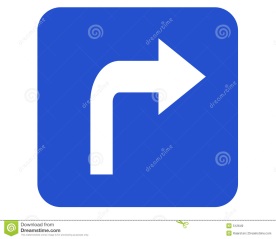 4- Die Getreide sind _________, -_________,-_________
a) Dinkel / Einkorn / Mango
b) Weizen / Reis / Hafer
c) Gerste / Hirse / Aprikose
d) Kamut / Quinoa / Granatapfel
e) Rogen / Emmer / Avocado5-Ahmet möchte mit __________Freund in den Urlaub nach Italien gehen.
a) seinem                b) seiner                 c) seinen 	           d) seines 	              e) seine6- Wie kann ich zum Rathaus? Yakınya da eşanlamagelecekifadeyibulunuz?
a) Ich gehe zum Rathaus
b) Kommst du aus dem Rathaus? 
c) Wo ist hier Rathaus?
d) Das Rathaus ist gegenüber dem Kino
e) Ein Rathaus gibt es auf der Schillerstraße7-Ich brauche ein _____________ Petersilien.
a) Esslöffel              b) Teelöffel                c) Teller             d) Bund           e) Sack  8-Wann fährt der Zug ab? Yakınya da eş anlama gelebilecek ifadeyi bulunuz?
a) Wann ist die Ankunft?
b) Wann ist die Abfahrt?
c) Was kostet der Abflug?
d) Ich möchte eine Fahrkarte hin und zurück haben.
e) Ich will eine Flugkarte in der ersten Klasse.9-Du möchtest schwimmen. Du gehst an den ___________ .
a) Strand           b) Stadt                 c) Spielplatz               d) Marktplatzt           e) Schule10- Welche Nahrungsmittel enthält Vitamine Protein und Kohlenhydrate.
a) Eier / Gemüse / Kartoffeln         b) Limonade / Pizza / Hähnchen         c) Pfeffer / Senf  / Salz
                 d) Erdbeere / Blumenkohl / Zimt                      e) Gemüse / Eier /Kartoffeln	11-Was kann man essen?
a) Tee                 b) Kaffee                  c) Apfel                  d) Limonade              e) Milch12- Wann fährt der Zug ab und ______ welchem Gleis?
a) als                    b) für                   c) ohne		d) aus  		e) von13- Möchtest du in  __________  oder mit der Kreditkarte bezahlen
a) Rückgeld            b) Bar             c) Rechnung                d)  Rest           e) Zahlung14- Das Gemüse sind _________, -_________,-_________
a) Weißkohl / Wassermelone / Wirsing
b) Kartoffeln /  Auberginen / Erbsen
c) Gurke / Brokkoli / Melone
d) Zucchini / Apfel / Radieschen
e)  Kurbis / Traube / Spinat1. Schälen Sie die Kartoffeln, Zwiebeln und Eier!
2. Geben Sie die Soße über den Salat! Kartoffelsalat.
3. Kochen Sie die Kartoffeln und die Eier!
4. Servieren Sie den Kartoffelsalat!
5. Schneiden Sie die Kartoffeln, die Paprikas, die Petersilie und die Zwiebeln! 
6. Mischen Sie alle Zutaten in einer Schüssel! 
15- Mantıksal sıralamayı bulunuz!
a) 3-1-5-4-2-6          b) 6-2-5-1-4-3       c) 3-1-5-2-6-4             d) 1-3-2-5-4-6      e) 6-3-2-4-1-516-Ich möchte etwas essen. ich gehe ins ____________.
a) Apotheke              b) Theater                c)  Park                    d) Gymnasium            e) Restaurant17- Wann kommt das Flugzeug an. Yakınya da eşanlamagelecekifadeyibulunuz?
a) Wann ist die Ankunft?
b) Wann ist Abfahrt?
c) Was kostet die Fahrkarte?
d) Ich möchte ein Ticket hin und zurück haben.
e) Ich will eine Rückfahrt ohne Rückflug.18-In China isst man frittierte Heuschrecken und ____________ , wie Cips
a) Löwenzahnsalat           b) Brezel           c) Marzipan          d) Insekten             e) Schnitzel19- Wie kann ich ______ Supermarkt? Gehen Sie bis zur Kreuzung geradeaus. Da befindet sich  der Supermarkt.
a) zu                    b) zum                   c) zur 	d) hinter  	           e) vor  20-   Die Kinder spielen _____________ den Baum herum.
a) an                    b) durch              c) um                   d) entlang                e) vor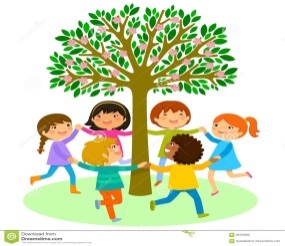 21-Das Fleisch enthält viele wichtige _______________.
a) Körperzellen          b) Knochen            c) Muskel	            d) Essgewohnheit           e) Nährstoffe 22-Ich möchte mit ________ Frau nach Wien fahren
a) meines            b) meine                  c) meinen                d)  meiner           e) meinem23-Fahren Sie nach ________ ab.
a) links                   b) geradeaus             c) weiter                   d) seitee) rechts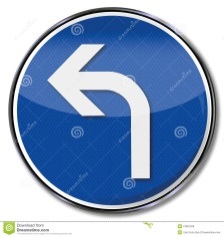 24-Wir wollen einen Film anschauen. Wir machen auf dem Weg zum ___________. 
a) Rathaus             b) Museum               c) Kino                  d) Kaufhaus           e) Hotel25-Die Autos fahren  den Tunnel _________.
a) an                    b) durch              c) um             d) entlang           e) vor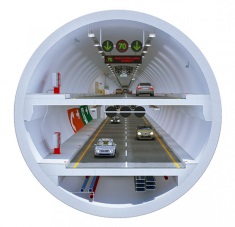 26- Ich bin der Absicht, historische Werke zu sehen. Ich soll ins _________ gehen.
a) Stadion             b) Bahnhof          c) Strand             d) Garten             e) Museum26- Die Getränke sind _________, -_________,-_________
a) Heidelbeere/ Mais /Pilze          c) Saft / Kaffee / Milkshake              d) Bohne / Salat / Pflaume 
d) Quitte / Knollenfenchel / Pastinaken e) Rettich/ Rosenkohl / Rüben27- Was kann man trinken?
a) Butter              b) Käse              c) Mineralwasser            d)  Kartoffeln                 e) Erbsen28- Wo befindet sich Adana in der Türkei?
a) Adana liegt im Süden der Türkei.
b) Adana liegt im Norden der Türkei
c) Adana liegt im Osten der Türkei
d) Adana liegt im Westen der Türkei
e) Adana liegt im Nordwesten der Türkei29-In der Türkei ____________ oft das Fleisch.
a) grillt       b) mischst                 c) geben                     d) rühe                     e) schält30- Im letzten Sommer ________ wir nach Base im Ausland.
a) reisst            b) reise 	c) reist 		d) reisen 		e) reis31-Ich hätte gern eine ______________ Tee?
a) Stück         b) Tasse          c) Flasche                d) Scheibe              e) Dose 32-Sie möchten eine __________ machen.	
a) Ausflug            b) Abflug              c) Welttour                d)  Spaziergang       e) Urla3333332  33-33-   Die Kinder setzen _____________ den Tisch.
a) an                    b) durch                      c) auf                  d) entlang                e) um 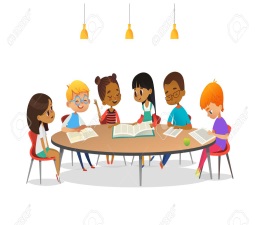 34-Ich wünsche Ihnen eine gute ________.
a) Urlaub            b) Reise          c) Ferien                d)  Sitzt              e) Flugschein
35-Gehen Sie 200 Meter __________ .
a) links                   b) seite               c) weiter                   d) geradeaus             e) rechts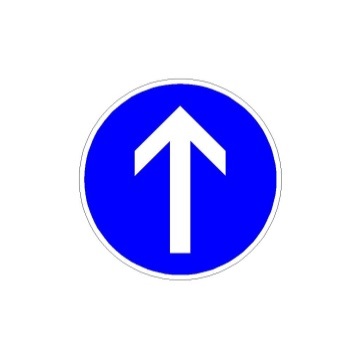 36-________ Milch macht man Joghurt.
a) Aus                     b) unter                c) von               d) ohne                e) gegen37-Wie kann ich ______ Theater ? Biegen Sie rechts ab fahren sie 200 Meter weiter.
a) zu                    b) zum                   c) zur 	d) hinter  	           e) vor  38-Das Ei_____________ viele Eiweiß.
a) serviert               b) verrührt                 c) enthält                d) machst              e) schützen      39-Die Schüler möchten Tier sehen. Sie gehen in den _________.
a) Strand              b) Straße             c) Vorschule               d) Zoo                   e) Garten 40-Was sollen die Jugendlichen _____________ ihre Gesundheit essen?
a) für                    b) ab                    c) mit                         d) seit                      e) zu41-Du bist krank. Du sollst zum ________
a) Konzert                b) Cafe                     c) Bank            d) See                    e) KrankenhausAyşe lädt ihre Freundin zum ______________ ein .
a) Party                   b) Picknick                c) Stadtmitte               d)Stadt                e) Bäckerrei42-  Die Bäume stehen den Fluss ___________.
a) entlang           b) durch              c) um                 d) gegen                 e) bis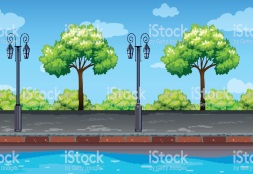 43- Wiener Schnitzel ist _________ Kalbfleisch.	
a) Strand              b) Straße             c) Vorschule               d) aus                   e) bei 44-Die Gewürze sind _________, -_________,-_________
a) Apfelmus / Semmelbrösel / Zucker     b) Fett /Kräuter / Sauerrahm  c) Zimt / Pfeffer /Ingwer  
d) Joghurt / Senf  / Soße                 e) Quarkteig / Lebensmittel / Puderzucker45-Das Obst ist _________, -_________,-_________
a) Kiwi / Orange / Birne         b) Pfirsich / Kopfsalat / Feige              c) Eisberg / Gurke / Petersilie   
                      d) Zwiebeln / Karotte / Möhre                e) Parkas / Erdäpfel / Zitrone 46-Quarkkeulchen ____________ zu den berühmtesten Spezialitäten.
a) braten          b) gehören        c) backen              d) kochen                 e) rösten 47-Die Milchprodukte sind _________, -_________,-_________	
a)  Brot / Nudeln / Salat           b)  Spiegelei / Olive / Marmelade            c) Käse /  Joghurt / Sahne
d) Käsebrot / Honig / Salami                d) Toast / Sandwich / Pomes48-Die Desserts sind _________, -_________,-_________ 
a) Bretzel / Quarkteig / Spagetti
b) Lebkuchen / Baklava / Kuchen    
c) Pelmeni / Taco / Quarkkeulchen
d) Trileçe /Tramisu / Käsekuchen
e) Hamburger / Knoblauch / Suppe49-Berliner ist eine ________ von Deutschland	
a) Geschmack          b) Mahlzeiten              c) Zutaten           d) Hauptgericht           e) Spezialität50-Das Gehirn braucht viele ________________	
a) Flüssigkeit       b) Kalbfleisch       c) Kängurufleisch       d) Froschenschenkel         e) Spezialität51-Fleischprodukte sind _______________
a) Klapperschlange /Aalfisch / Klapperschlange  
b) Salami / Schinken / Speck
c) Olive/ Heuschrecken/  Schnitzel 
d) Thunfisch / Reis /  Löwenzahnsalat
e) Pizza / Toast / Gemüsensuppe52-Die Süßigkeiten sind _________, -_________,-_________ .
a) Öl / Zuker / Packung   
b) Vanillezucker / Mandel / Teig
c) Haselnuss / Butter / Beilage   
d) Zubereitung / Rezept / Backpapier 
b) Muffin / 53-Ich möchte ein ____________ Kuchen.
a) Tafel                 b) Scheibe                  c) Stück                 d) Tafel                 e) Kilo 